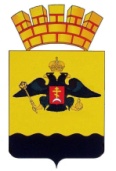 РЕШЕНИЕГОРОДСКОЙ  ДУМЫ  МУНИЦИПАЛЬНОГО  ОБРАЗОВАНИЯ ГОРОД  НОВОРОССИЙСКот ___________________		                                                             № ___г. НовороссийскВ соответствии с Федеральными законами Российской Федерации                                   от 6 октября 2003 года № 131-ФЗ «Об общих принципах организации местного самоуправления в Российской Федерации», от 14 марта 2022 года № 60-ФЗ «О внесении изменений в отдельные законодательные акты Российской Федерации», руководствуясь Уставом муниципального образования город Новороссийск и решением городской Думы муниципального образования город Новороссийск от 20 декабря 2022 года № 331 «О ликвидации избирательной комиссии муниципального образования город Новороссийск», городская Дума муниципального образования город Новороссийск                        р е ш и л а:В решение городской Думы муниципального образования город Новороссийск от 16 июля 2016 года № 440 «О Молодёжном парламенте муниципального образования город Новороссийск» внести следующие изменения:в пункте 2 исключить слова «избирательной комиссии муниципального образования город Новороссийск,»;в пункте 5 раздела I и пункте 30 подраздела VII.I раздела VII Положения о Молодёжном парламенте муниципального образования город Новороссийск заменить слова «до 30 лет» на слова «до 35 лет включительно»;в пункте 35 подраздела VII.III раздела VII Положения о Молодёжном парламенте муниципального образования город Новороссийск заменить слова «достижения возраста 30-ти лет» на слова «достижения возраста 36-ти лет».Отделу информационной политики и средств массовой информации администрации муниципального образования город Новороссийск обеспечить официальное опубликование настоящего решения в печатном средстве массовой информации и размещение (опубликование) настоящего решения на официальном сайте администрации и городской Думы муниципального образования город Новороссийск в информационно-телекоммуникационной сети «Интернет».Контроль за выполнением настоящего решения возложить на председателя постоянного комитета городской Думы по социальной политике Г.И. Алейникову и заместителя главы муниципального образования                Н.В. Майорову.Настоящее решение вступает в силу со дня его официального опубликования.Глава муниципального образования	     Председатель городской Думыгород Новороссийск__________________А.В. Кравченко               ________________А.В. ШаталовО внесении изменений в решение городской Думы муниципального образования город Новороссийск                           от 16 июля 2019 года № 440 «О Молодёжном парламенте муниципального образования город Новороссийск» 